If you will NOT be attending the online annual general meeting (AGM), you can use this proxy form to authorize another member to vote on your behalf at the meeting.If you will be attending the online AGM, you can ignore this proxy form since you will cast your own votes. APPOINTMENT OF PROXY HOLDERDecide which member to appoint as your proxy holder. This person will have the right to cast a vote on your behalf on any matter decided at the AGM. You can appoint the association’s national secretary or any other member of the association. (Note that student affiliates are not members of the association and so may not vote or carry proxies.) If you wish to appoint a member other than the national secretary, please obtain that person’s consent first.Give this signed form (your proxy) to your chosen proxy holder. If you are appointing the national secretary as your proxy holder, you must email the proxy directly to the national secretary.* If your proxy holder is attending the online AGM, they must register the proxy by emailing it to the national secretary.* (If you’ve emailed your proxy, the proxy holder can simply forward your email to the secretary.)* To send a proxy to the national secretary, email it to secretary@editors.ca by Thursday, June 24, 2021.I, ____________________________________________________________________________________ (please PRINT your first name, middle name and last name), being a member of the Editors’ Association of Canada, hereby appoint (choose ONE of the following)as my proxy to act generally at the meeting on my behalf and to vote in accordance with the following directions (or if no directions have been given, as the proxy sees fit) at the online annual general meeting of the Editors’ Association of Canada, to be held on Saturday, June 26, 2021, on Zoom.INSTRUCTIONS TO GIVE TO YOUR PROXY HOLDER (Optional)If you wish, you may use this page to give instructions to your proxy holder for casting your vote.** (Note that this is not an actual ballot. Your vote will be cast by your proxy holder during the meeting.) See the information accompanying the Call to Meeting from the national executive council for details on the votes to be held during the meeting.Yes/No Votes** If you have appointed the national secretary as your proxy holder and you have NOT indicated any instructions above, your vote will be cast IN FAVOUR on these 12 issues.Appointments and Elections□ OPTION A: My proxy holder may vote on my behalf on the appointment of the auditor for 2021 and the election of directors, subject to the following instructions:___________________________________________________________________________________________________________________________________________________________________________________________________________________________________________________□ OPTION B: My proxy holder shall abstain from voting on my behalf on the appointment of the auditor for 2021 and the election of directors.Amendments and other issues arising□ OPTION C: If I have provided specific instructions, and any amendments or additional issues arise, my proxy holder may vote on my behalf as they see fit on any such amendments or new issues.□ OPTION D: If I have provided specific instructions, and any amendments or additional issues arise, my proxy holder shall abstain from voting on my behalf on any such amendments or new issues.Signature: ________________________________  Date: ________________________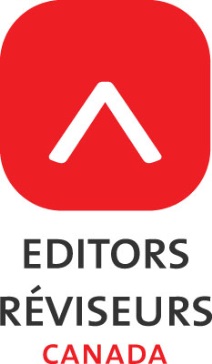 VOTING PROXYEditors’ Association of Canada Annual General Meeting on Saturday, June 26, 2021Online (Zoom)The national secretary(mark with an X)or(write in the full name of your proxy holder if this person is not the national secretary)□IN FAVOUROPPOSEDABSTAINApproval of agenda□□□Approval of 2020 draft annual general meeting (AGM) minutes□□□Approval of 2020 annual report□□□Approval of 2020 auditors’ report□□□Motion on revising the Confidentiality section of the Honorary Life Membership Procedures□□□Motion on revising the Affiliate Procedures□□□Motion on revising the Branch and Twig Policy□□□Motion on revising the Branch and Twig Procedures□□□Motion on revising the Confidentiality Policy□□□Motion on revising the Confidentiality Procedures□□□Motion on revising the Consultation Policy□□□Motion on revising the Membership Procedures□□□